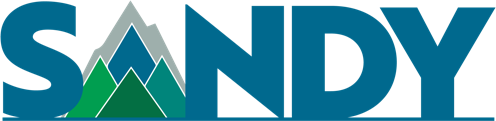 POLICE CHIEF RecruitmentCandidate Supplemental QuestionsIn order for the City of Sandy to get a better sense of your experience and writing skills, please answer the following questions. Kindly limit your answers to one page and upload this document (or PDF) as part of your online application.1) Please tell us why you are interested in this position and why it is a good time in your career to come to the City of Sandy? 2) There is a desire to continue to build relationships in the Sandy community, and on public safety panels, boards, and multi-agency enforcement task forces. Please share what you have done in your current or previous position that focused on these efforts.